התעודה הראשונה שלי בחטיבה (חט"ב וחט"ע)התעודה היא משוב לתלמידים על השקעתם במהלך המחצית ועל הישגיהם.קבלת התעודה מלווה אצל התלמיד ברגשות. לעיתים אלו הן תחושת הצלחה, סיפוק וגאווה על עשייה מבורכת והישגים גבוהים אולם לעיתים הרגשות הם אחרים:  אכזבה, תסכול, חשש, ויתור וחוסר אונים.התעודה מזמנת דיאלוג עם התלמיד בפן הרגשי ובפן הפדגוגי:בפן הרגשי התעודה מזמנת דיאלוג סביב:  ציפיות, אכזבות, השקעה, אחריות, הנעה / מוטיבציה, מוקד שליטה פנימי ודימוי עצמי.בפן הפדגוגי התעודה מזמנת דיאלוג סביב: הישגים, תכנון , אחריות, שינוי בהרגלים ושיפור הלמידה.מתן התעודות – נקודת זמן מתאימה לניהול דיאלוג כל תלמיד רוצה לחוות הצלחות ולהגיע להישגים טובים ועל קיימת נכונות להקשיב למורה וקיים רצון לחולל שינוי.בקציר יצרנו תהליך מובנה בו התלמיד מעריך את יכולותיו - הישגיו וקשייו על ידי מילוי תעודה "ריקה" כאשר המחנך עורך השוואה בין התעודות - תעודת ההישגים והתעודה שהתלמיד כתב ומבנה דיאלוג עם כל תלמיד באופן אישי על בסיס הפערים שעולים ומסייע לו לבנות תכנית למחצית הבאה. כמו כן המחנך עורך שיח כיתתי בנושאים : הרגלי למידה, מיקוד שליטה פנימי, אחריות ועוד.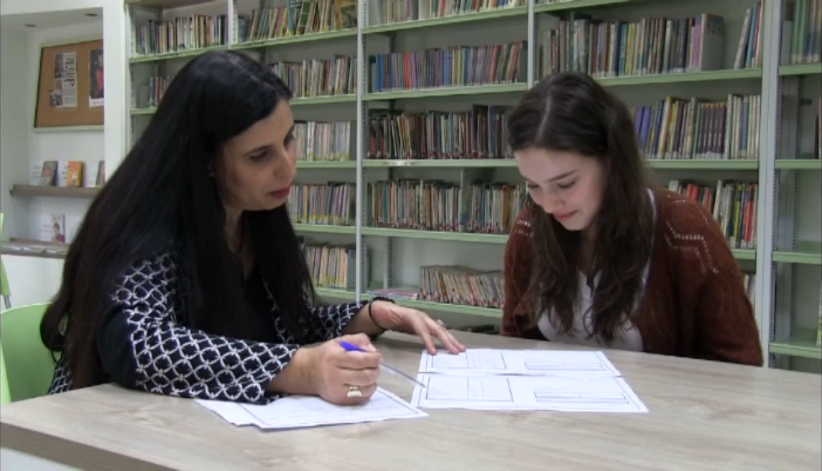 